Hayton and Burnby Parish Councilwww.haytonandburnbypc.co.ukTel: 01759 301386  Email; clerk@jigreen.plus.comClerk: Joanna Green, 29 Barmby Road, Pocklington, York, YO42 2DLA meeting of Hayton and Burnby Parish Council will be held on Thursday 7th October 2021  at 7.30pm in Hayton Village Hall, at 7.30pm. You are summoned to attend, if you are unable to attend, would you please contact me in order that I can record your apologies. Members of the public are welcome to attend the meeting and may address the council during the Public Participation period. An agenda for the meeting is shown below.  Joanna Green, clerk to the council. 1/10/21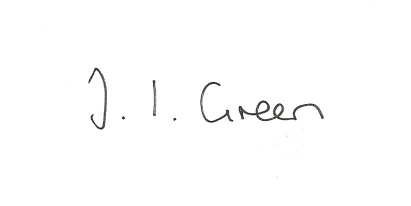 85/21 Welcome and Apologies86/21 Declaration of Interest.  The Parish Councils Code of Conduct. To record any declarations of interest by any member in respect of items on this agenda.87/21 To resolve that the meeting is temporarily suspended to allow for a period of Public Participation  88/21 To approve the minutes of the Parish Council meetings held on 2nd September 2021  .89/21 Clerk's reportBeck and drainageStreet name signsFirst Aid refresher courseThe Queen's JubileeTraffic surveyWinter preparations - salt and sandbags90/21 Planning - to consider whether or not to support the applications below: Proposal 21/03001/PLF : Erection of a single and two storey extension to rear following demolition ofexisting garden roomLocation: Orchard House Nunburnholme Road Burnby East Riding Of Yorkshire YO42 1RSApplicant: Mr A Beattie Application type: Full Planning PermissionProposal 21/01327/PLF : Erection of a detached dwelling and bungalow following demolition of existingdetached dwelling (AMENDED DESCRIPTION AND PLANS)Location: Ivy House York Road Hayton East Riding Of Yorkshire YO42 1RJApplicant: Mr Michael Barker Application type: Full Planning Permission91/21 AccountsBank balance						£ 11750.35To approve the payment below:Clerk's salary and allowance September			£169.10					92/21 Correspondence Humberside Police newslettersRural BulletinsEmails from residents concerning Holly BeckEast Riding Safeguarding Adults Board newsletterJoint Local Access Forum - annual reportERYC- Public Spaces Protection Order reviewERYC - Council Communication ConsultationNewbald Parish Council re  relationship between ERYC and Town and Parish Councils93/21 Councillors reports94/21 Date of next meeting 